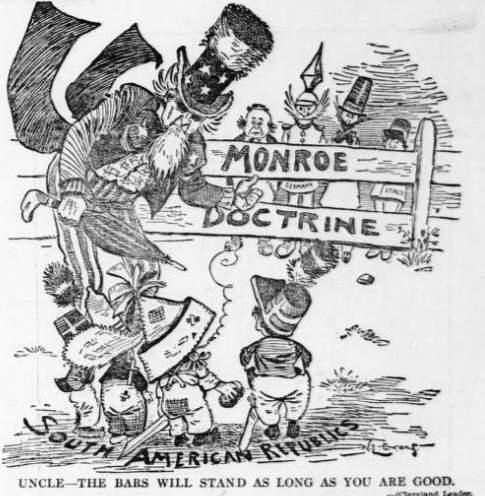 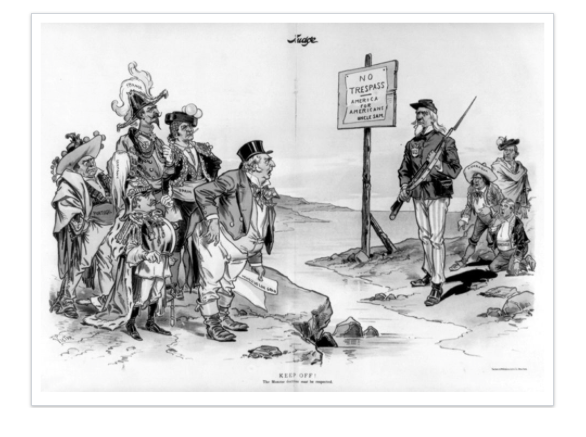 1.) Using the political cartoons, answer (a), (b), and (c). ) Briefly explain the point of view on the Monroe Doctrine for political cartoon A.) Briefly explain the point of view on the Monroe Doctrine for political cartoon B.) Choose political cartoon A or political cartoon B and explain how it shows a continuity or change to American Foreign policy.